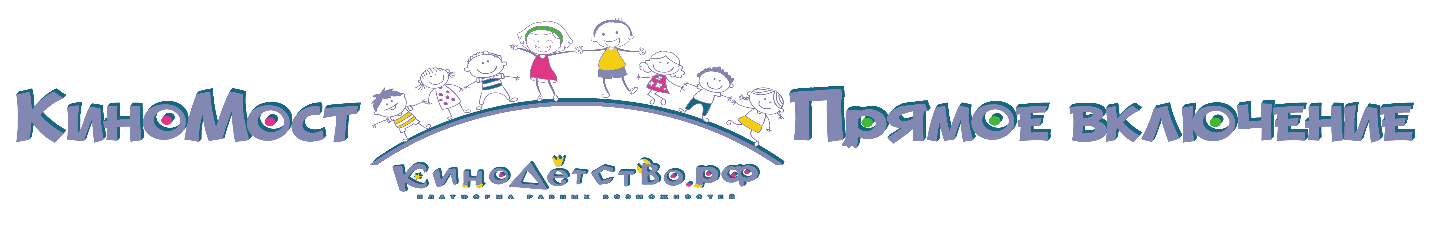 Все кинопрограммы: https://kinodetstvo.com/programmiПроект проводится с использованием гранта Президента Российской Федерации на развитие гражданского общества, предоставленного Фондом президентских грантовНазвание программыНазвание программыБлок 1Наш ХХ векСтрана Данелия-лэндПервая встреча(60 мин.)11+Время путешествийhttps://kinodetstvo.com/programmi/programa1Время путешествийhttps://kinodetstvo.com/programmi/programa1Документальное киноДокументальное киноВремя путешествийhttps://kinodetstvo.com/programmi/programa1Время путешествийhttps://kinodetstvo.com/programmi/programa1Вторая встреча(90 мин)6+«Совсем пропащий», режиссёр Г. Данелияhttps://kinodetstvo.com/programmi/programa2«Совсем пропащий», режиссёр Г. Данелияhttps://kinodetstvo.com/programmi/programa2Кино на выборКино на выбор«Совсем пропащий», режиссёр Г. Данелияhttps://kinodetstvo.com/programmi/programa2«Совсем пропащий», режиссёр Г. Данелияhttps://kinodetstvo.com/programmi/programa2Третья встреча(180 мин.)11+«Я шагаю по Москве», режиссёр Г. Данелияhttps://kinodetstvo.com/programmi/programa3Обсуждение фильма«Я шагаю по Москве», режиссёр Г. Данелияhttps://kinodetstvo.com/programmi/programa3Обсуждение фильмаКино на ВЫРОСТКино на ВЫРОСТ«Я шагаю по Москве», режиссёр Г. Данелияhttps://kinodetstvo.com/programmi/programa3Обсуждение фильма«Я шагаю по Москве», режиссёр Г. Данелияhttps://kinodetstvo.com/programmi/programa3Обсуждение фильмаЧетвёртая встреча(60 мин.)0+История отечественной анимации. ХХ векВикторина для разминки № 1 – призы к Новому году«Аленький цветочек»https://kinodetstvo.com/programmi/programa4История отечественной анимации. ХХ векВикторина для разминки № 1 – призы к Новому году«Аленький цветочек»https://kinodetstvo.com/programmi/programa4Авторская анимация как искусствоАвторская анимация как искусствоИстория отечественной анимации. ХХ векВикторина для разминки № 1 – призы к Новому году«Аленький цветочек»https://kinodetstvo.com/programmi/programa4История отечественной анимации. ХХ векВикторина для разминки № 1 – призы к Новому году«Аленький цветочек»https://kinodetstvo.com/programmi/programa4Пятая встреча (60 мин.)0+«Знаешь мама, где я был»https://kinodetstvo.com/programmi/programa5«Знаешь мама, где я был»https://kinodetstvo.com/programmi/programa5Авторская анимация как искусствоАвторская анимация как искусство«Знаешь мама, где я был»https://kinodetstvo.com/programmi/programa5«Знаешь мама, где я был»https://kinodetstvo.com/programmi/programa5Название программыНазвание программыНазвание программыБлок 2Наш ХХ векМы возвращаем детское кино детямВстреча 6(90 мин.)Встреча 6(90 мин.)11+Время путешествийВикторина для разминки № 2 – призы к Новому году«Тайна третьей планеты»https://kinodetstvo.com/programmi/programa6Время путешествийВикторина для разминки № 2 – призы к Новому году«Тайна третьей планеты»https://kinodetstvo.com/programmi/programa6Авторская анимация как искусствоАвторская анимация как искусствоАвторская анимация как искусствоВремя путешествийВикторина для разминки № 2 – призы к Новому году«Тайна третьей планеты»https://kinodetstvo.com/programmi/programa6Время путешествийВикторина для разминки № 2 – призы к Новому году«Тайна третьей планеты»https://kinodetstvo.com/programmi/programa6Встреча 7-1КиноМастерская(180 мин.)6+6+Викторина для разминки № 3 – призы к Новому году«Белый Бим Чёрное ухо», режиссёр С. И. Ростоцкийhttps://kinodetstvo.com/programmi/programa7/Викторина для разминки № 3 – призы к Новому году«Белый Бим Чёрное ухо», режиссёр С. И. Ростоцкийhttps://kinodetstvo.com/programmi/programa7/Кино на выборКино на выборКино на выборВикторина для разминки № 3 – призы к Новому году«Белый Бим Чёрное ухо», режиссёр С. И. Ростоцкийhttps://kinodetstvo.com/programmi/programa7/Викторина для разминки № 3 – призы к Новому году«Белый Бим Чёрное ухо», режиссёр С. И. Ростоцкийhttps://kinodetstvo.com/programmi/programa7/Встреча 7-2КиноМастерская(180 мин.)6+6+Актриса Елена Драпеко о фильмеhttps://www.culture.ru/movies/3062/a-zori-zdes-tikhie-stanislav-rostockii-1972«…А зори здесь тихие», режиссёр С. Ростоцкийhttps://www.culture.ru/movies/352/a-zori-zdes-tikhieАктриса Елена Драпеко о фильмеhttps://www.culture.ru/movies/3062/a-zori-zdes-tikhie-stanislav-rostockii-1972«…А зори здесь тихие», режиссёр С. Ростоцкийhttps://www.culture.ru/movies/352/a-zori-zdes-tikhieКино на выборКино на выборКино на выборАктриса Елена Драпеко о фильмеhttps://www.culture.ru/movies/3062/a-zori-zdes-tikhie-stanislav-rostockii-1972«…А зори здесь тихие», режиссёр С. Ростоцкийhttps://www.culture.ru/movies/352/a-zori-zdes-tikhieАктриса Елена Драпеко о фильмеhttps://www.culture.ru/movies/3062/a-zori-zdes-tikhie-stanislav-rostockii-1972«…А зори здесь тихие», режиссёр С. Ростоцкийhttps://www.culture.ru/movies/352/a-zori-zdes-tikhieВстреча 7-3КиноМастерская(90 мин.)6+6+Режиссёр С. Урсуляк о фильмеhttps://www.culture.ru/movies/3128/dozhivem-do-ponedelnika-stanislav-rostockii-1968«Доживём до понедельника», режиссёр С. Ростоцкийhttps://www.culture.ru/movies/607/dozhivem-do-ponedelnikaРежиссёр С. Урсуляк о фильмеhttps://www.culture.ru/movies/3128/dozhivem-do-ponedelnika-stanislav-rostockii-1968«Доживём до понедельника», режиссёр С. Ростоцкийhttps://www.culture.ru/movies/607/dozhivem-do-ponedelnikaКино на выборКино на выборКино на выборРежиссёр С. Урсуляк о фильмеhttps://www.culture.ru/movies/3128/dozhivem-do-ponedelnika-stanislav-rostockii-1968«Доживём до понедельника», режиссёр С. Ростоцкийhttps://www.culture.ru/movies/607/dozhivem-do-ponedelnikaРежиссёр С. Урсуляк о фильмеhttps://www.culture.ru/movies/3128/dozhivem-do-ponedelnika-stanislav-rostockii-1968«Доживём до понедельника», режиссёр С. Ростоцкийhttps://www.culture.ru/movies/607/dozhivem-do-ponedelnikaВстреча 8КиноМастерская(180 мин.)11+11+«Школьный вальс», режиссёр П. Любимовhttps://kinodetstvo.com/programmi/programa8Обсуждение фильма«Школьный вальс», режиссёр П. Любимовhttps://kinodetstvo.com/programmi/programa8Обсуждение фильмаКино на ВЫРОСТКино на ВЫРОСТКино на ВЫРОСТ«Школьный вальс», режиссёр П. Любимовhttps://kinodetstvo.com/programmi/programa8Обсуждение фильма«Школьный вальс», режиссёр П. Любимовhttps://kinodetstvo.com/programmi/programa8Обсуждение фильмаВстреча 9КиноМастерская(60 мин.)0+0+История отечественной анимации. ХХ векСамые любимые мультфильмыhttps://kinodetstvo.com/programmi/programa9История отечественной анимации. ХХ векСамые любимые мультфильмыhttps://kinodetstvo.com/programmi/programa9Авторская анимация как искусствоАвторская анимация как искусствоАвторская анимация как искусствоИстория отечественной анимации. ХХ векСамые любимые мультфильмыhttps://kinodetstvo.com/programmi/programa9История отечественной анимации. ХХ векСамые любимые мультфильмыhttps://kinodetstvo.com/programmi/programa9Встреча 10КиноМастерская (60 мин.)Встреча 10КиноМастерская (60 мин.)0+«Марья-искусница», режиссёр А. Роуhttps://kinodetstvo.com/programmi/programa10«Марья-искусница», режиссёр А. Роуhttps://kinodetstvo.com/programmi/programa10Кино на выборКино на выборКино на выбор«Марья-искусница», режиссёр А. Роуhttps://kinodetstvo.com/programmi/programa10«Марья-искусница», режиссёр А. Роуhttps://kinodetstvo.com/programmi/programa10